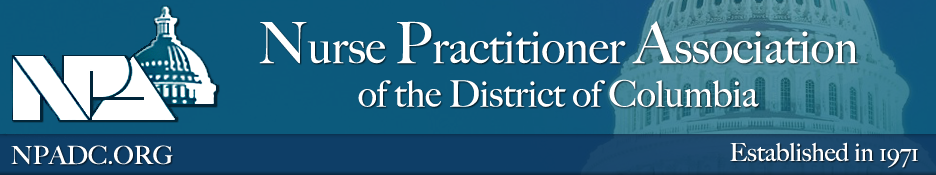 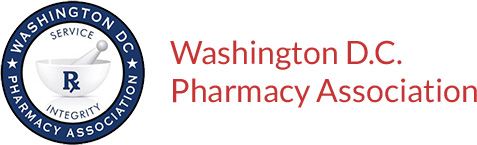 NPADC and WDCPhA 2018 ConferenceSafe and Effective Prescribing: Strengthening Pharmacists and Nurse Practitioners to Improve Patient OutcomesSATURDAY, NOVEMBER 17, 2018Time: 8:30 am – 1:30 pmAudience: The program is open for pharmacists and pharmacy technicians. Location: Howard University Hospital Towers BuildingSibley Memorial Hospital 5255 Loughboro Rd, NW, Washington, DC 20016Registration Fee: FreeActivity Type: Knowledge Sponsor: Nurse Practitioner Association of DC & The Washington DC Pharmacy Association *Learning Express is the LMS used by Howard University College of Pharmacy Office of Continuing Professional Education to provide CE Certificate and linked to the CPE Monitor (https://hurxce.learningexpressce.com/index.cfm).The Howard University College of Pharmacy Office of Continuing Professional Education is accredited by the Accreditation Council for Pharmacy Education as a provider of continuing. To access your CE certificate, please login to: (https://hurxce.learningexpressce.com/index.cfm) until Jan 12. 2019. 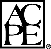 EVENT TIMETITLEFaculty Learning Express Access Code*09:00 – 10:00 amDistinguishing Evidence from Marketing to Ensure Appropriate Prescribing.Adrienne Fugh-Berman, MDMiranda G. Law, PharmD., BCPS,10:00 – 11:00 amIt is Time to Talk!! Innovative Strategies that can be Utilized to Address Medication Adherence in Community Practice/Real World/the District of ColumbiaJacqueise Unonu, PharmD, AAHIVJess Calohan, DNP, PMHNP-BC11:00 am - 12:00 pmThe Dangers of Polypharmacy: Raising Awareness While Striving to Improve the Quality of Care Among Patients in the District of ColumbiaChristopher Keeys, PharmDLaurie Wilson, MSN, APRN, AGPCNP-BC12:15 - 01:15 pmSafety in Drug and Drug-Nutrient InteractionLawrence Momodou, PharmD, MBA, CPHVictoria Wood, MPH, CNS01:15 - 02:15 pmCollaborative Practices Agreements (CPA) are Coming: An Exciting Opportunity to Improve Healthcare Access and Delivery in the District of ColumbiaCarlisha Gentles, PharmD, BCPS, CDE,  Paolo Acevedo, PharmD.